PANDUAN PENYUSUNAN DOKUMEN PERSYARATAN ADMINISTRASIA. Pengertian Persyaratan AdministrasiIstilah persyaratan administrasi merupakan persyaratan awal bagi seseorang yang akan mengikuti seleksi pengisian jabatan struktural. Persyaratan administrasi merupakan sekumpulan informasi pribadi yang merupakan catatan dan dokumentasi atas pencapaian prestasi seseorang dalam pekerjaannya, dan menunjukkan pemenuhan syarat dasar bagi seseorang untuk mengikuti tahapan seleksi berikutnya. Dalam konteks seleksi calon pejabat struktural, persyaratan administrasi adalah bukti fisik (dokumen) yang menggambarkan pengalaman berkarya/prestasi yang dicapai selama menjalankan tugas sebagai PNS dalam interval waktu tertentu. B. Unsur Persyaratan AdministrasiUnsur persyaratan administrasi meliputi:PNS Tenaga Kependidikan UNY, tidak menduduki jabatan fungsional tertentu: Pustakawan, Arsiparis, Pranata Humas, Pranata Laboratorium Pendidikan, Pengelola Pengadaan Barang/Jasa, Analis Kepegawaian.Berpendidikan serendah-rendahnya Sarjana (S1) untuk Calon Kepala Bagian, dan Diploma III untuk Calon Kepala Sub Bagian.Memiliki Pangkat/Golongan Ruang minimalCalon Kepala Bagian	: Penata Tingkat I/III/dCalon Kepala Sub Bagian 	: Penata Muda Tingkat I/III/b 			 (masa kerja gol. 2 tahun per 31 Desember 2018)Telah menduduki jabatan Kepala Sub Bagian di UNY minimal 4 (empat) tahun pada 31 Des. 2018 (untuk Calon Kepala Bagian)	Telah bekerja di UNY minimal selama 5 (lima) tahun pada tanggal 31 Desember 2018;SKP dua tahun terakhir dengan nilai minimal baikTidak sedang menjalani hukuman disiplin ringan atau berat, dan tidak sedang berstatus tersangka dalam perkara pidana.Sehat jasmani dan rohani.	C. Penyusunan Dokumen Persyaratan AdministrasiBukti fisik atau dokumen persyaratan administrasi disusun dengan urutan sebagai berikut.Halaman sampulDaftar isiHalaman identitas dan pengesahanBukti fisik atau dokumen persyaratan administrasi yang meliputi unsur sebagai berikut.Surat keterangan dari atasan bahwa ybs. adalah tentang PNS Tenaga Kependidikan UNY, tidak menduduki jabatan fungsional tertentu: Pustakawan, Arsiparis, Pranata Humas, Pranata Laboratorium Pendidikan, Pengelola Pengadaan Barang/Jasa, Analis Kepegawaian.Foto copy sah ijazah yang digunakan sebagaimana SK kenaikan pangkat terakhir;Foto copy sah SK kenaikan Pangkat/Golongan Ruang terakhirCalon Kepala Bagian	: Penata Tingkat I/III/d (telah menduduki jabatan Kasubag di UNY minimal 4 (empat) tahun sampai 31 Desember 2018)Calon Kepala Sub Bagian 	: Penata Muda Tingkat I/III/b 	     (masa kerja gol. 2 tahun per 31 Desember 2018 )Foto copy sah SK pengangkatan dalam jabatan Kepala Sub Bagian di UNY, minimal 4 (empat) tahun pada 31 Des. 2018 (untuk Calon Kepala Bagian);Foto copy sah surat penyataan melaksanakan tugas di UNY, bagi PNS pindahan dari luar UNY (minimal sudah 5 (lima) tahun pada tanggal 31 Desember 2018).Foto copy sah SKP dua tahun terakhir dengan  nilai minimal baik.Surat pernyataan dari atasan (minimal eselon III) bahwa PNS tersebut tidak sedang menjalani hukuman disiplin ringan atau berat, dan tidak sedang berstatus tersangka dalam perkara pidana.Surat keterangan sehat dari Dokter UPT Layanan Kesehatan UNY.Foto copy sah tanda lulus Diklatpim IV (untuk Calon Kepala Bagian)Hal-hal yang perlu diperhatikan dalam penyusunan dokumen persyaratan administrasi adalah sebagai berikut.Dokumen berupa foto copy disahkan oleh atasan langsung/pejabat yang membidangi kepegawaian;Setiap bukti diberi nomor halaman (boleh secara manual) sesuai dengan daftar isi.Dokumen persyaratan administrasi dibendel (dijilid) rapi menjadi satu bendel (tidak perlu rangkap) dengan cover warna biru muda untuk calon kepala bagian, kuning untuk calon kepala sub bagianDokumen persyaratan administrasi disusun terpisah dari portofolio.Pengumpulan dokumen menggunakan surat pengantar dari pimpinan unit kerja (Dekan/Dir PPs/Ketua Lbg/Kepala Biro/Kepala UPT).Contoh Sampul/Cover Dokumen Persyaratan Administrasi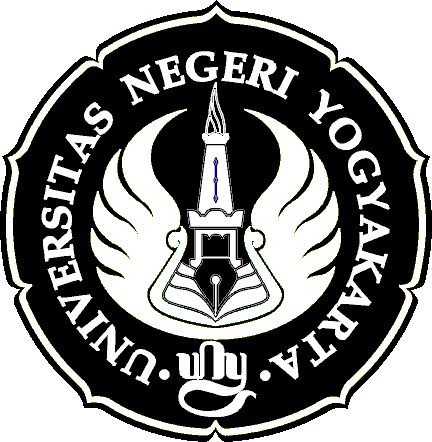 DOKUMEN PERSYARATAN ADMINISTRASICALON KEPALA BAGIAN/KEPALA SUB BAGIANDisusunOleh:(NAMA PEGAWAI)(NIP)KEMENTERIAN RISET, TEKNOLOGI, DAN PENDIDIKAN TINGGIUNIVERSITAS NEGERI YOGYAKARTA2018Contoh Daftar IsiDAFTAR ISIContoh Halaman Identitas dan PengesahanIDENTITAS PESERTAMengetahui:                                                         Yogyakarta,       Nopember  2018Atasan Langsung,					 Penyusun,(.............................................)                 		(…………...................................)NIP.                                                         		NIP.Dekan/Dir.PPs/Ka.Lbg/Kabiro/Ka UPT,(........................................................)                               	 NIP.Contoh Format Cheklist Dokumen  CHEKLIST DOKUMEN PERSYARATAN ADMINISTRASI                                                             		Yogyakarta,       Nopember  2018                                                                 		Penyusun,                                                                		 (…………...................................)                                                                 		NIP.SURAT PERNYATAANYang bertanda tangan di bawah ini saya,Nama				:NIP				:Pangkat/Gol.Ruang Gaji	:Unit Kerja			:menyatakan bahwa dokumen persyaratan administrasi yang saya susun adalah benar-benar dokumen milik saya. Jika di kemudian hari ternyata bahwa dokumen saya tidak benar, saya bersedia menerima sanksi hukum sesuai peraturan perundang-undangan yang berlaku.Yogyakarta,     Nopember 2018 Yang menyatakan(………………………………)NIP.SURAT PERNYATAANYang bertanda tangan di bawah ini :Nama			:   NIP			:   Jabatan			:   Unit Kerja		:   sebagai atasan langsung dari Saudara : Nama			:   NIP			:   Jabatan			:   Unit Kerja		:   Dengan ini menyatakan dengan sesungguhnya bahwa  yang bersangkutan adalah PNS Tenaga Kependidikan UNY yang tidak menduduki jabatan fungsional tertentu: Pustakawan, Arsiparis, Pranata Humas, Pranata Laboratorium Pendidikan, Pengelola Pengadaan Barang/Jasa, Analis Kepegawaian Demikian surat pernyataan ini kami buat untuk dapat dipergunakan sebagaimana mestinya.Yogyakarta,      Nopember 2018Yang menyatakan,……………………………..NIP   SURAT PERNYATAANYang bertanda tangan di bawah ini :Nama			:   NIP			:   Jabatan			:   Unit Kerja		:   sebagai atasan langsung dari Saudara : Nama			:   NIP			:   Jabatan			:   Unit Kerja		:   Dengan ini menyatakan dengan sesungguhnya bahwa  yang bersangkutan :Tidak sedang dalam menjalani hukuman disiplin pegawai tingkat ringan, sedang, maupun berat.Tidak sedang berstatus tersangka dalam perkara pidana.Demikian surat pernyataan ini kami buat untuk dapat dipergunakan sebagaimana mestinya.Yogyakarta,      Nopember 2018Yang menyatakan,……………………………..NIP   HalamanHalaman SampulHalaman SampulDaftar IsiDaftar IsiA.Instrumen Persyaratan Administrasi1. Identitas Peserta dan Pengesahan2. Cheklist Dokumen Persyaratan AdministrasiB.Bukti Fisik DokumenSurat keterangan dari atasan bahwa ybs. tentang PNS Tenaga Kependidikan UNY, tidak menduduki jabatan fungsional tertentu: Pustakawan, Arsiparis, Pranata Humas, Pranata Laboratorium Pendidikan, Pengelola Pengadaan Barang/Jasa, Analis Kepegawaian.Foto copy sah ijazah yang digunakan sebagaimana SK kenaikan pangkat terakhirFoto copy sah SK kenaikan Pangkat/Golongan Ruang terakhir	       Foto copy sah SK pengangkatan dalam jabatan Kepala Sub Bagian di UNY, minimal 4 (empat) tahun pada 31 Des. 2018 (untuk Calon Kepala Bagian)Foto copy sah surat penyataan melaksanakan tugas di UNY, bagi PNS pindahan dari luar UNY (minimal sudah 5 (lima) tahun pada tanggal 31 Desember 2018)Foto copy sah SKP dua tahun terakhir dengan  nilai minimal baikSurat pernyataan dari atasan (minimal eselon III) bahwa PNS tersebut tidak sedang menjalani hukuman disiplin ringan atau berat, dan tidak sedang berstatus tersangka dalam perkara pidanaSurat keterangan sehat dari Dokter UPT Layanan Kesehatan UNYFoto copy sah tanda lulus Diklatpim IV (untuk Calon Kepala Bagian)Surat Pernyataan Kebenaran DokumenIData DasarNama dan gelar akademikNIPNo. KARPEGTempat, Tgl. LahirJenis KelaminIIData KepegawaianPangkat/Gol.RuangMasa Kerja               Tahun               BulanMasa Kerja Keseluruhan             Tahun               BulanTMT CPNSIIIData Jabatan dan Unit KerjaJabatan saat iniUnit KerjaTMT di Unit kerja NoUnsurAda/ Tidak Ket.1.Surat keterangan dari atasan bahwa ybs. adalah tentang PNS Tenaga Kependidikan UNY, tidak menduduki jabatan fungsional tertentu: Pustakawan, Arsiparis, Pranata Humas, Pranata Laboratorium Pendidikan, Pengelola Pengadaan Barang/Jasa, Analis Kepegawaian.2.Foto copy sah ijazah yang digunakan sebagaimana SK kenaikan pangkat terakhir3.Foto copy sah SK kenaikan Pangkat/Golongan Ruang terakhir	       4.Foto copy sah SK pengangkatan dalam jabatan Kepala Sub Bagian di UNY, minimal 4 (empat) tahun pada 31 Des. 2018 (untuk Calon Kepala Bagian)5.Foto copy sah surat penyataan melaksanakan tugas di UNY, bagi PNS pindahan dari luar UNY (minimal sudah 5 (lima) tahun pada tanggal 31 Desember 2018)6.Foto copy sah SKP dua tahun terakhir dengan  nilai minimal baik7.Surat pernyataan dari atasan (minimal eselon III) bahwa PNS tersebut tidak sedang menjalani hukuman disiplin ringan atau berat, dan tidak sedang berstatus tersangka dalam perkara pidana8.Surat keterangan sehat dari Dokter UPT Layanan Kesehatan UNY9.Foto copy sah tanda lulus Diklatpim IV (untuk Calon Kepala Bagian)10.Surat Pernyataan Kebenaran Dokumen